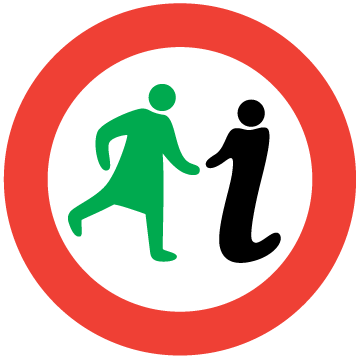 Women in the Landscape Resource ListContents2. Prose Fiction in GWL collection3. Poetry in GWL Collection 4. Non-fiction in GWL Collection 8. Articles10. Film11. Podcasts & Websites12. GWL Collection Wish List Prose Fiction in GWL collectionAbi Andrews - The Word for Woman is WildernessAli Smith - AutumnAli Smith -  SpringBarbara Gowdy - The White BoneBarbara Kingsolver - Flight BehaviourBarbara Kingsolver - Prodigal SummerKatherine Boo - Behind the Beautiful ForeversKiran Desai - The Inheritance of LossMarge Piercy - Woman on the Edge of TimeRose Tremain - Sacred CountrySarah Maitland - Moss Witch and Other StoriesZadie Smith - NWPoetry in GWL Collection *to be cataloguedGill Russell  -  lorg-coise footprint*Helen Mort et al  -  WaymakingJanine Canan (ed.)  -  She Rises Like the SunJen Hadfield  -  ByssusKathleen Jamie  -  The Bonniest Companie Kathleen Jamie  -  The Tree HouseKathleen Jamie & Brigid Collins  -  FrissureMagma Poetry  -  Magma Poetry: The Climate Change Issue*Melissa Harrison  -  SpringPauline Prior-Pitt  -  Written on the Shore*Pauline Prior-Pitt  -  Storm Biscuits: Poems about North UistPauline Prior-Pitt  -  North Uist Sea Poems Oct 2004-Jan 2005*Wigtown Women's Walk  -  Singing Over The BonesNon-fiction in GWL Collection *to be catalogued				●part of Walking Library Amanda Thomson  -  A Scots Dictionary of NatureAmy Breeze-Harper (ed.)  -  Sistah VeganAmy Liptrot  -  The OutrunAph Ko &Syl Ko-Aphro-ism  -   Essays on Pop Culture, Feminism, and Black Veganism from Two SistersAstra Taylor  -  Examined Life ●Barbara Kingsolver  -  Small Wonder: Essays Carol J. Adams  -  The Sexual Politics of MeatCarolina Santo -  Buchs ●Caroline Lucas  -  Honourable Friends?Catriona Sandilands  -  The Good-Natured FeministChristiane Ritter  -  Woman in the Polar Night ●Clare Ovalmann  -  Ways to Wander ●Clare Whistler  -  Gifts ●Dervla Murphy  -  Eight Feet in the Andes ●Donna Haraway  -  Staying with the TroubleDonna Haraway  -  When Species MeetDoreen Massey  - For Space ●Dorothy Wordsworth - The Grasmere and Alfoxden Journals ●Esther Woolfson  -  Field Notes From a Hidden City: An Urban Nature DiaryEva Merz  -  Country Living*Fay Musselwhite  -  Contraflow ●Greta Thunberg  -  No One Is Too Small To Make A DifferenceGwen Moffat  -  Space Below My FeetHelen Macdonald  -  H is for HawkIrene Diamond  -  Reweaving the World: The Emergence of EcofeminismIsabella Tree -  Wilding: The Return of Nature to a British FarmJane Robinson  -  Unsuitable for Ladies: An Anthology of Women Travellers ●Jane Smith  -  Wild Island: A Year in the HebridesJean Sprackland  -  Strands: A Year of Discoveries on the BeachJenny Diski  -  What I Don’t Know About Animals Joni Seager  -  Earth FolliesJhumpa Lahiri  -  In Other WordsKatharine Harmon  -  You Are Here: Personal Geographies ●Katie Brown  -  Girl on the Rocks ●Kathleen Jamie   -  Findings ●Lauren Elkin  -  Flaneuse ●Leonie Caldecott (ed.)  -  Reclaim the EarthLesley Riddoch-Blossom  -  What Scotland Needs To FlourishLinda Hogan  -  Intimate Nature: The Bond Between Women and AnimalsLisa Kemmerer (ed.)  -  Sister Species: Women, Animals and Social JusticeMargaret Leigh  -  Highland Homespun  Marti Kheel (ed.)  -  Nature Ethics  Mary Jane Jacob and Claudia Zeiske  -  Fernweh*Mary Mellor  -  Feminism and EcologyMelissa Harrison  -  Rain: Four Walks in English Weather ●Nan Shepherd  -  The Living MountainOlivia Laing  -  To The River Petra Kelly  -  Fighting for HopeRachel Carson  -  The Sea Around Us ●Rachel Carson  -  Silent SpringRaynor Winn - The Salt Path*Rebecca Solnit  -  A Field Guide to Getting Lost ●Rebecca Solnit  -  Wanderlust ●Rowena Farre  -  Seal MorningSarah Maitland  -  Gossip From the Forest: The Tangled Roots of Our Forests and Fairytales Sharon Blackie  -  If Women Rose RootedShilpa Phadke - Why Loiter? Women and Risk on Mumbai Streets ●Sonia Overall  -  The Art of Walking ●Susan Griffin  -  Woman and Nature Vandana Shiva  -  Staying Alive Whitney Brown  -  Between Stone and Sky: Memoirs of a WallerArticlesIslandeering - The woman walking on the edge of hidden islands: www.bbc.co.uk/news/uk-scotland-47960377Photographer Margaret Fay Shaw remembered in new film: www.bbc.co.uk/news/uk-scotland-highlands-islands-48036796The risks women take to defend the environment and the rights of indigenous people: www.amnesty.org/en/latest/news/2019/05/risks-women-take-defend-environment-indigenous-people/Seasons of the witch - as women we nurture the riches of earth, food and health: www.theguardian.com/environment/2019/apr/09/seasons-of-the-witch-as-women-we-nurture-the-riches-of-earth-food-and-healthEcuador - Faced with a lack of state protection, Amazonian Women are risking their lives to defend the environment: www.amnesty.org/en/latest/news/2019/04/ecuador-mujeres-amazonicas-arriesgan-vida-para-defender-ambiente/Ensuring Women’s Land Rights in Nigeria Can Mitigate Effects of Climate Change: www.cfr.org/blog/ensuring-womens-land-rights-nigeria-can-mitigate-effects-climate-changeEnvironmental beach party protest for 100-year-old: www.bbc.co.uk/news/uk-england-cornwall-48160696Women, Gender Equality and Climate Change: www.un.org/womenwatch/feature/climate_change/downloads/Women_and_Climate_Change_Factsheet.pdfWomen and Climate Change - Impact and Agency in Human Rights, Security, and Economic Development: giwps.georgetown.edu/resource/women-and-climate-change/The Greta effect? Meet the schoolgirl climate warriors: www.bbc.co.uk/news/world-48114220FilmClare Archibald: https://youtu.be/I1nqfF6TdUgGender inequality is showing up... in climate change | Amber Fletcher | TEDxRegina: www.youtube.com/watch?v=iPigdDzBDOEWomen & Climate Change: www.youtube.com/watch?v=paeptDl4znAClimate change eroding women's status in Zanzibar: www.youtube.com/watch?v=i4qFvruFFkcPhilippines - Women & Climate Change: www.youtube.com/watch?v=rktPAsqdqp4Empowering Maasai Women for Climate Action: www.youtube.com/watch?v=uZL_f074nQEVandana Shiva - We Must Fight Back Against the 1 Percent to Stop the Sixth Mass Extinction: www.youtube.com/watch?v=GwxOxQ1AOEgThe disarming case to act right now on climate change | Greta Thunberg: www.youtube.com/watch?v=H2QxFM9y0tYTake One Action Film Catalogue: www.takeoneaction.org.uk/locals-catalogue/Donna Haraway, “Making Oddkin: Story Telling for Earthly Survival”: www.youtube.com/watch?v=z-iEnSztKu8The women too scared of climate change to have children: www.bbc.co.uk/news/av/uk-47442943/the-women-too-scared-of-climate-change-to-have-childrenPodcastsMothers of Invention: https://www.mothersofinvention.online/She Explores: https://she-explores.com/WebsitesAnne Colvin: https://annecolvin.comCUNTemporary: https://cuntemporary.org/tag/ecofutures/The Australian Environmental Humanities Hub: http://www.aehhub.orgHannah Boyle: https://scottishhands.com/bioSophie Gerrard: https://www.sophiegerrard.com/work/drawn-to-the-land/Ellis O'Connor: https://www.ellisoconnor.comWomen's Environmental Network: https://www.wen.org.ukWish List Ali Smith - Winter (Penguin)Camille T. Dungy - Trophic Cascade (Wesleyan University Press)Daisy Johnson - Everything Under (Jonathan Cape)Donna Haraway - The Companion Species Manifesto (University of Chicago Press)Frances Dahlberg - Woman the Gatherer (Yale University Press)Friends of the Earth/Jenny Hawley - Why Women Will Save the Planet (Zed Books)Gwen Moffat - Space Below My Feet (W&N)Helen Jukes - A Honeybee Heart Has Five Openings (Scribner UK)Irene Zahava (ed.) - Through Other Eyes: Animal Stories by Women (Crossing Press)Janet White - The Sheep Stell (Constable)Kate Potts - Feral (Bloodaxe Books Ltd)Larissa Lai - Salt Fish Girl (Thomas Allen Publishers)Laura Legge - Cala (Head of Zeus)Leila Aboulela - Bird Summons (W&N)Maja Lunde - The History of Bees (Scribner UK)Mandy Higgith - The Walrus Mutterer (Saraband)Misc. - Words in the Landscape: Creative Writing from the Highlands  (Small Press Publishing Inverness)Misc. - The Tide That Turned In Spring: An anthology of work by young writers in the Highlands  (Moniack Mhor)Nöel Sturgeon - Ecofeminist Natures (Routledge)Polly Clark - Tiger (riverrun)Portia Simpson - The Gamekeeper (Simon and Schuster)Sarah Moss - Ghost Wall (Granta Books)Sophie Mackintosh - The Water Cure (Hamish Hamilton)Starhawk - The Fifth Sacred Thing (Bantam Doubleday Dell)Theresa Corrigan - With a Fly's Eye, Whale's Wit and a Woman's Heart (Cleis Press)Tilly Smith - Reindeer: An Arctic Life (The History Press)Ursula Le Guin - Dancing at the Edge of the World: Thoughts on Words, Women, Places (Tor Books)Val Plumwood - Feminism and the Mastery of Nature (Routledge)